ҠАРАР                                                                                                  РЕШЕНИЕ06 декабрь 2023 й.                          № 6-5                                06 декабря 2023 г.Об утверждении прогнозного плана (программы) приватизации муниципального имущества сельского поселения Октябрьский сельсовет муниципального района Благовещенский район Республики Башкортостан на 2024-2026 годыВ целях реализации Федерального закона «О приватизации государственного и муниципального имущества» от 21.12.2001 № 178-ФЗ, в соответствии со ст. 209, ст.215 Гражданского кодекса Российской Федерации (с изменениями и дополнениями), Совет сельского поселения Октябрьский сельсовет муниципального района Благовещенский район Республики Башкортостан р е ш и л:1. Утвердить прилагаемый прогнозный план (программу) приватизации муниципального имущества сельского поселения Октябрьский сельсовет муниципального района Благовещенский район Республики Башкортостан на 2024-2026 годы.2. Контроль за исполнением настоящего решения возложить на управляющего делами администрации сельского поселения Октябрьский сельсовет муниципального района Благовещенский район Республики Башкортостан.      3. Обнародовать настоящее решение в библиотеке по адресу: Республика Башкортостан, Благовещенский район, с.Осиповка, ул.Лесная д.2 и на официальном сайте Администрации сельского поселения Октябрьский сельсовет муниципального района Благовещенский район Республики Башкортостан.Глава сельского поселения 			                              	Н.Н. Маковеева                                                         Утвержден решением                                                                    Совета сельского поселения            Октябрьский сельсовет                                                              муниципального района                                                             Благовещенский район                                                                   Республики Башкортостан                                                        от 06 декабря 2023г.                                   № 6-5ПРОГНОЗНЫЙ ПЛАН (ПРОГРАММА) ПРИВАТИЗАЦИИ МУНИЦИПАЛЬНОГО ИМУЩЕСТВА СЕЛЬСКОГО ПОСЕЛЕНИЯ ОКТЯБРЬСКИЙ МУНИЦИПАЛЬНОГО РАЙОНА БЛАГОВЕЩЕНСКИЙ РАЙОН РЕСПУБЛИКИ БАШКОРТОСТАН НА 2024-2026 ГОДЫ	Раздел 1ОСНОВНЫЕ НАПРАВЛЕНИЯПрогнозный план (программа) приватизации муниципального имущества сельского поселения Октябрьский сельсовет муниципального района Благовещенский район Республики Башкортостан на 2022-2023 годы разработан в соответствии с Федеральным законом от 21.12.2001 №178-ФЗ «О приватизации государственного и муниципального имущества». Основными задачами в сфере приватизации муниципального имущества сельского поселения Октябрьский сельсовет муниципального района Благовещенский район Республики Башкортостан в 2024-2026 годы являются:приватизация муниципального имущества, не задействованного в обеспечении функций (полномочий) сельского поселения Октябрьский сельсовет муниципального района Благовещенский район Республики Башкортостан;формирование доходов бюджета сельского поселения Октябрьский сельсовет муниципального района Благовещенский район Республики Башкортостан.В 2024-2026 году к приватизации предложено 1 объект нежилого фонда, принадлежащий сельскому поселению Октябрьский сельсовет муниципального района Благовещенский район Республики Башкортостан.Исходя из состава предполагаемого к приватизации муниципального имущества сельского поселения Октябрьский сельсовет муниципального района Благовещенский район Республики Башкортостан в 2024-2026 годы ожидается получение доходов бюджета сельского поселения от приватизации в размере 400 тыс.руб..Раздел 2МУНИЦИПАЛЬНОГО ИМУЩЕСТВА СЕЛЬСКОГО ПОСЕЛЕНИЯ ОКТЯБРЬСКИЙ СЕЛЬСОВЕТ МУНИЦИПАЛЬНОГО РАЙОНА БЛАГОВЕЩЕНСКИЙ РАЙОН РЕСПУБЛИКИ БАШКОРТОСТАН, ПРИВАТИЗАЦИЯ КОТОРОГО ПЛАНИРУЕТСЯ В 2024-2026 ГОДЫ2.1. Перечень имущества, которое планируется приватизировать в 2024-2026 годыАУЫЛ БИЛӘМӘҺЕ ХАКИМИӘТЕ ОКТЯБРЬСКИЙ АУЫЛ СОВЕТЫМУНИЦИПАЛЬ РАЙОНЫНЫҢБЛАГОВЕЩЕН РАЙОНЫБАШКОРТОСТАН РЕСПУБЛИКАhЫ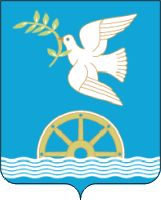 СОВЕТ СЕЛЬСКОГО ПОСЕЛЕНИЯ ОКТЯБРЬСКИЙ СЕЛЬСОВЕТМУНИЦИПАЛЬНОГО РАЙОНА БЛАГОВЕЩЕНСКИЙ РАЙОНРЕСПУБЛИКИ БАШКОРТОСТАН№Наименование объекта недвижимостиАдрес 1Здание школы, общей площадью 1197,5 кв.м, двухэтажное 1979 года постройки, материал стен кирпичБлаговещенский район, д.Ежовка, ул.Петропавловка, д.12кадастровый номер 02:15:100201:125